Name of Journal: World Journal of HepatologyManuscript NO: 77971Manuscript Type: MINIREVIEWSBile acids as drivers and biomarkers of hepatocellular carcinomaColosimo S et al. Bile acids and HCCSanto Colosimo, Jeremy W TomlinsonSanto Colosimo, Jeremy W Tomlinson, Oxford Centre for Diabetes, Endocrinology and Metabolism, University of Oxford, Oxford OX3 7LE, United KingdomSanto Colosimo, School of Nutrition Science, University of Milan, Milan 20133, ItalyAuthor contributions: All authors have read and approve the final manuscript.Corresponding author: Jeremy W Tomlinson, FRCP, PhD, Professor, Oxford Centre for Diabetes, Endocrinology and Metabolism, University of Oxford, NIHR Oxford Biomedical Research Centre, Churchill Hospital, Oxford OX3 7LE, United Kingdom. jeremy.tomlinson@ocdem.ox.ac.ukReceived: May 30, 2022Revised: July 18, 2022Accepted: Published online: AbstractThe prevalence of hepatocellular carcinoma (HCC) is rapidly increasing, driven not least in part by the escalating prevalence of non-alcoholic fatty liver disease. Bile acid (BA) profiles are altered in patients with HCC and there is a developing body of evidence from in vitro human cellular models as well as rodent data suggesting that BA are able to modulate fundamental processes that impact on cellular phenotype predisposing to the development of HCC including senescence, proliferation and epithelial-mesenchymal transition. Changes in BA profiles associated with HCC have the potential to be exploited clinically. Whilst excellent diagnostic and imaging tools are available, their use to screen populations with advanced liver disease at risk of HCC is limited by high cost and low availability. The mainstay for HCC screening among subjects with cirrhosis remains frequent interval ultrasound scanning. Importantly, currently available serum biomarkers add little to diagnostic accuracy. Here, we review the current literature on the use of BA measurements as predictors of HCC incidence in addition to their use as a potential screening method for the early detection of HCC. Whilst these approaches do show early promise, there are limitations including the relatively small cohort sizes, the lack of a standardized approach to BA measurement, and the use of inappropriate control comparator samples. Key Words: Bile acid; Liver cancer; Screening; Cirrhosis; Serum metabolites; Urine metabolitesColosimo S, Tomlinson JW. Bile acids as drivers and biomarkers of hepatocellular carcinoma. World J Hepatol 2022; In pressCore Tip: The rapidly increasing prevalence of hepatocellular carcinoma (HCC) highlights the unmet clinical need to develop and enhance early diagnostic strategies. Evidence from rodent and in vitro models suggests that bile acids may have a crucial role in the pathogenesis of HCC. Changes in circulating bile acid profiles are observed in patients with HCC. Serum and urine bile acid profiles may predict HCC risk and may have potential as a non-invasive screening tool.INTRODUCTIONThe increasing prevalence of hepatocellular carcinoma (HCC) in recent years has focused the need not only to develop better treatment strategies, but also to identify and validate accurate, non-invasive early detection strategies with the aim of improving clinical outcome. In 2018, HCC was ranked as the sixth most common incident cancer and fourth highest for mortality outcome by the World Health Organization[1]. Much of the increase in incidence is driven by the epidemic of non-alcoholic fatty liver disease (NAFLD), which is rapidly becoming the most prevalent etiology for cirrhosis, HCC and liver transplant[2]. Currently, screening strategies for HCC detection are based on regular interval ultrasound scanning (US) (usually 6 moly) while diagnosis is often confirmed by computerized tomography (CT) scan or magnetic resonance imaging (MRI). The performance of US in early detection of HCC is dependent upon both the expertise of the operator and the quality of the equipment[3]. CT scanning is not recommended for surveillance due to radiation exposure and MRI is expensive and not as widely available. Alpha-fetoprotein (AFP) is a the most widely available serum biomarker test for HCC. Despite being tested as a diagnostic tool, only two studies have investigated its performance as a stand-alone screening method for early-stage HCC[4,5]. The data are mixed and to some extent conflicting; whilst one study suggested that AFP screening can miss many incident HCCs, the other reported improved early detection, although there was no impact on clinical outcome. Importantly, in both studies, the major underlying chronic liver disease was either hepatitis B virus (HBV) or hepatitis C virus (HCV) infection related cirrhosis. AFP accuracy to detect early-stage HCC remains sub-optimal even when combined with US, increasing the accuracy by only 6%-8%[4,6]. AFP levels may also vary in patients with HBV and HCV-related cirrhosis following flares of viral replication or disease progression with further fluctuations being observed in patients with cirrhosis whenever the underlying liver disease exacerbates[7]. Moreover, early-stage HCCs express AFP in only 10%-20% of cases[8]. Bile acids (BA) include a variety of lipid compounds that are synthesized in hepatocytes, secreted into the biliary tree and stored in the gall bladder. The primary bile acids (cholic (CA) and chenodeoxycholic acid (CDCA)) are dehydroxylated to secondary bile acids by gut microbiota, reabsorbed in the intestine and conjugated in the liver (Figure 1). The amount of BA recirculating within the enterohepatic circulation is constant (approximately 3 g). As little as 0.5 mg of BAs spill over into the systemic circulation and are subsequently excreted into urine. Bile acid composition in serum and urine is thought to be proportional to concentration in the gallbladder. The biochemical modifications that BAs undergo during this cycle reflect their functions as dietary fat emulsifiers. Importantly however, it is now widely recognized that BAs have a diverse array of functions to regulate cellular metabolic, inflammatory and proliferative phenotypes, mediated through a series of discrete BA receptors. Farnesoid X receptor (FXR) is a nuclear receptor expressed in hepatocytes and enterocytes and is most potently activated by CDCA. FXR activation within the liver downregulates lipogenesis and enhances lipolysis preventing liver fat accumulation whilst in the intestine, it promotes inflammation and insulin resistance. Takeda G protein-coupled receptor 5 (TGR5) is a bile acid-specific G protein-coupled receptor that activates various intracellular signaling pathways. Pregnane X receptor (PXR) and constitutive androstane receptor (CAR) are BA nuclear receptors involved in the regulation of drug metabolism and BA conjugation[9].In this review, we will discuss the evidence supporting the role of BAs and their receptors in the pathogenesis of HCC focusing largely on human models. In addition, we discuss the potential utility of BA profiling as a risk stratification and early diagnostic tool in the management of patients at risk of developing HCC.Bile acids and the pathogenesis of HCCEvidence from rodent modelsFXR-null mice accumulate BAs and develop spontaneous HCC in approximately 90% of cases[10]. In addition, liver-specific FXR-knockout mice also develop spontaneous HCC in 20% of cases whilst intestine-specific FXR-knockout only develop HCC in 5% of cases. The rate of HCC onset increases with diethylnitrosamine (DEN) treatment, a well-recognised driver of the development of HCC, as well as treatment with cholic acid[11]. Conversely, in a humanized rodent model of NASH-associated HCC induced by DEN and high fat choline-deficient diet, activation of FXR via administration of obeticholic acid (OCA), a synthetic bile acid FXR potent agonist, upregulated p53 and downregulated STAT3, a regulatory pattern that limits apoptosis and cancer promotion[12].The anti-tumor immune response is also modulated by BA. Increased conversion of primary to secondary bile acids by an altered gut-microbiota has been associated with CXCL16 downregulation in Natural Killer T-cells (NK) and this has been proposed to exert a weaker antitumor immune response[13]. In addition to FXR, other BA receptors have been implicated in the pathogenesis of HCC, although they have been studied in less detail. TGR5 activation may be involved in the anti-tumor immune response. In a tumor-bearing murine model, administration of ursodeoxycholic acid restrained T-reg Cell activation working through the TGR5-AMPK-PKA (AMP-kinase, protein kinase A) axis, resulting in carboxyl terminus of Hsc70-interacting protein mediated ubiquitination and subsequent degradation of TGF-beta[14].To date there are currently no studies that have specifically examined the role of CAR and PXR in the pathogenesis of HCC and this is clearly an area where further research is required. PXR is expressed in the intestine and has been suggested to have a role in the pathogenesis of colon cancer[15]. However, the specific pathways maybe different between colon and liver and therefore dedicated studies in HCC models are warranted.Evidence from rodent studies would therefore suggest that BA accumulation alongside suppression of FXR expression may act synergistically in promoting carcinogenesis. However, it is important to note that there are fundamental differences in BA synthesis and metabolism between rodents and humans (exemplified by the exclusive generation of muricholic acids and their metabolites in rodents) and this may limit the interpretation of rodent derived data.Evidence from human in vitro modelsThe data from human in vitro models are complex but do suggest a potential role for BA in HCC pathogenesis. In Huh-7 and Hep3B cell models, physiological doses of OCA and CDCA promote epithelial-mesenchymal transition (EMT) through the expression of TGF-Beta[16]. EMT is a process that entails changes in the shape of cells with loss of polarity, cell-cell adhesion, and gain of spindle shape, migratory and invasive potential and may be critical for the malignant transformation of hepatocytes. Furthermore, in human hepatoma HepG2 cells, CDCA promotes cellular proliferation and reduces sensitivity to the chemotherapeutic agent 5-fluorouracil[17]. These data would suggest that BA may promote HCC development, however, there may also be a dose-dependency of effect. When administered in higher doses, OCA suppresses cell growth and induces cell death[16].Hepatic stellate cells (HSC) are a subgroup of hepatic cells that account for 10% of the total cell mass of the liver and are fundamental in driving hepatic fibrosis. They maintain a quiescent phenotype in normal liver and transdifferentiate to myofibroblasts after a liver injury. There is evidence to suggest that DCA may indirectly promote hepatocellular carcinogenesis through initiation of HSC senescence. Incubation of HSC with DCA drives inflammation through the release of TGF-beta and IL-8 and both of these cytokines are able to modify the expression of adhesion molecules promoting EMT and subsequent HCC risk[18]. Ursodeoxycholic acid, a secondary BA produced by the gut microbiota causes a dose- and time-dependent increase in HepG2 cell apoptosis by activating the mitochondrial cell death pathway[19]. In addition, taurocholic acid (TCA) has an antiproliferative effect on HepG2 increasing the expression of adhesion molecules and promoting apoptosis, that may inhibit or even reverse EMT[20].Taken together, all these data would suggest that BAs may play a role in the regulation of cellular phenotype that may predispose to the development of HCC (Figure 1), but the mechanisms are complex and currently poorly understood. Using bile acid as a clinical tool in patients with, or at risk of HCCBased on the preclinical evidence, it has been proposed that specific patterns of serum and urine BAs concentrations may predict HCC risk or facilitate the early detection of HCC. There are many potential benefits of such approach. Firstly, this may reduce the number of percutaneous liver biopsies needed. Secondly, it may enhance the rate of early diagnosis with the potential to improve clinical outcome. Bile acids as predictors of HCC incidenceBased upon in vitro and preclinical observations, BA profiling has been used as a tool to predict the subsequent development of HCC. Wang et al[21] reported the results of a retrospective study and showed that elevated total serum bile acids (TBA) levels were an independent risk factor for the future development of HCC. After adjusting for liver fibrosis using a non-invasive risk stratification tool (AST to platelet ratio index, APRI) and the presence of ascites, total BA levels were found to be elevated in those patients who later developed HCC on a background of HBV-related cirrhosis.More recently, a further study has reported an increased of risk of developing HCC in cirrhotic patients with increased total BA. In addition, after adjustment for potential confounders, the taurochenodeoxycholic acid/glycochenodeoxycholic acid (TCDCA/GCDCA) and the taurodeoxycholic acid/glycodeoxycholic acid (TDCA/GDCA) ratios were both associated with a higher risk of developing HCC four years later. In contrast, a decrease in the TCA/CDCA ratio was associated with a reduction in the risk of HCC[22]. In a multi-centre, prospective observational cohort study, Stepien et al[23] defined the metabolic perturbations that precede the diagnosis of HCC. Among fourteen metabolites identified in the study, elevated serum levels of glycocholic acid (GCA) and GCDCA were associated with an increased risk of developing HCC. However, it is important to note that in this study, comparison was made against healthy controls matched to patients with HCC at the time of case occurrence. A comparison to patients with established cirrhosis was not made and therefore this limits the interpretation of their findings. However, these results are consistent with those of previously reported studies suggesting that elevated TBA, and specifically primary bile acid levels, are associated with an increased risk of developing HCC. The mechanisms that underpin these observations remain poorly understood. Detailed studies examining the role of BA conjugation in the development of HCC have not been performed. However, diets high in saturated and milk-derived fats specifically increase serum levels of taurine-conjugated bile acids in rodents[24]. Increased taurine-conjugated bile acids levels may therefore be a surrogate marker providing a reflection of dietary composition that could drive HCC risk through the progression to advanced NAFLD. Bile acids and the early detection of HCCCurrent screening strategies for the early detection of HCC in patients with advanced liver disease are heavily reliant on US imaging. However, several studies have tried to use measurements of serum (and in some cases urine) BA profiles as an early detection strategy. Han et al[25] measured selected BAs (CDCA, GCA and GCDCA) in 3 distinct patient groups: One group with HCC, one group with cirrhosis but not HCC and a third group of healthy controls. In both the HCC and cirrhosis groups, levels of GCDCA and GCA were found to be higher than in healthy controls. CDCA levels were reduced in patients with HCC compared to both patients with cirrhosis and healthy control subjects, suggesting a potential protective effect against tumorigenesis[25]. In the same study, samples of HCC tumor tissue were also analyzed. Levels of all three bile acids were reduced and it is possible that this may provide an environment which allows HCC to develop by increasing inflammation and disrupting the efficacy of the immune response (Figure 1).In a retrospective, case-control study that incorporated an analysis of the serum metabolome to identify potential markers for HCC, total BA concentrations were higher in patients with HCC [with and without diabetes mellitus type 2 (T2DM)] compared to patients with T2DM but without HCC and to healthy controls[26]. Several other studies have also confirmed higher levels of specific bile acids (most frequently GCA, but also taurodeoxycholic acid, taurocholate, glycocholate, CDCA and cholic acid) in the serum or plasma of patients with HCC when compared to healthy controls[27-33]. However, there is some variability as to the underlying etiology of chronic liver disease predisposing to HCC in these cohorts and direct comparison of BA profiles amongst these etiologies has not been made. Some of the published data are not entirely consistent and highlight the critical importance of matching, clinically relevant comparator cohorts. GCA and GDCA were found to be significantly decreased in a cohort of patients with HCC when compared to those with cirrhosis, whilst they were increased with respect to healthy volunteers[34]. Another study using samples mainly from patients with HCV and HBV related cirrhosis and HCC has shown that GCA, GCDCA, TCA, and TDCA were decreased in patients with HCC compared to those with cirrhosis[35]. Taken together, these data would seem to suggest that the changes in GCA and GDCA are the most consistent in the majority, although not all, of the published studies and could offer biomarker potential. However, on their own in isolation and without additional biomarkers (or the use of machine learning strategies) they are unlikely to offer sufficient specificity or sensitivity as an early detection test. A summary of findings from all the published studies is presented in Table 1. Familial intrahepatic cholestasis is a group of rare genetic disorders involving bile acid transport and synthetic defects characterized by BA accumulation in liver parenchyma. Although available data are limited, there is some evidence to suggest, a risk of early onset HCC in these groups of patients[36]. Specific bile acids are found predominantly in fetal life or in rare genetic disorders of bile acid synthesis. 7α-hydroxy-3-oxochol-4-en-24-oic acid and 3-oxochol-4,6-dien-24-oic acid are not normally secreted in adults, but have been identified in plasma and urine of patients with cirrhosis and HCC[37, 38]. An additional study has also suggested that Delta(4)- and/or allo-bile acids levels in urine are increased in patients with HCC[39]. Other chronic liver conditions are also associated with changes in BA levels that can predispose to malignancy. In cases of primary biliary cholangitis and primary sclerosing cholangitis, BA accumulation enhances necrosis and apoptosis of hepatocytes through mitochondrial damage, membrane disruption and ROS production. The chronic damage with oxidative stress and pro-inflammatory microenvironment can promote carcinogenesis[9].Rather than focusing on individual BA levels, machine learning algorithms applied to BA profiles have been used successfully to differentiate benign from malignant hepatobiliary strictures[40]. Combining BAs and machine learning has not been applied to the diagnosis of HCC diagnosis but may offer a strategy to improve diagnostic and prognostic performance. There are important inconsistencies and limitations in the published data that make direct comparisons challenging and limit the interpretation of study results. Most studies used liquid chromatography mass spectrometry to quantity bile acids and their metabolites. However, the methodology is not standardized and therefore results from different laboratories may not be completely reproducible or comparable. Race, age, gender, diet, medication, circadian rhythm are factors that can influence BAs basal concentration. Therefore, BA pool composition rather than absolute BA concentrations should be considered to overcome or adjust for individual differences. Furthermore, since the composition of BA profiles are not consistent, it is difficult to find consensus over the definition of a standard pool[41]. Study designs are also heterogeneous. Some of the reports are case-control studies designed to detect differences in the risk of development of HCC, whilst others are cross-sectional studies or retrospective studies aiming to identify differences in the concentration of specific biomarkers between patients with HCC and subjects at high risk or healthy control participants. Since most cases HCC develops on a background of cirrhosis (of differing aetiologies), it is essential that a biomarker is accurate enough to discriminate patients with disease-specific cirrhosis from those with HCC. Head-to-head comparisons of BAs measurements against the standard screening approaches of US+/-AFP have not been performed. However, these studies would be crucial next step in order to assess the potential clinical advantage of using BA profiles in replacement or addition to US+/-AFP as screening strategy. CONCLUSIONIn conclusion, there is a growing body of evidence detailing a role for BAs and their signaling in the pathogenesis of HCC. It is likely that this translates to clinical alterations in BA profiles that have been measured in serum and urine from patients with HCC and those with cirrhosis. What remains uncertain is how these observations may translate to the development of meaningful biomarkers that might help guide clinical management or predict clinical outcome. Adopting a standardized approach to the measurement of BAs, combined with innovative approaches to the analysis and interpretation, perhaps including the use of artificial intelligence and machine learning, may facilitate their meaningful clinical use to enhance patient care. REFERENCES1 Bray F, Ferlay J, Soerjomataram I, Siegel RL, Torre LA, Jemal A. Global cancer statistics 2018: GLOBOCAN estimates of incidence and mortality worldwide for 36 cancers in 185 countries. CA Cancer J Clin 2018; 68: 394-424 [PMID: 30207593 DOI: 10.3322/caac.21492]2 Estes C, Anstee QM, Arias-Loste MT, Bantel H, Bellentani S, Caballeria J, Colombo M, Craxi A, Crespo J, Day CP, Eguchi Y, Geier A, Kondili LA, Kroy DC, Lazarus JV, Loomba R, Manns MP, Marchesini G, Nakajima A, Negro F, Petta S, Ratziu V, Romero-Gomez M, Sanyal A, Schattenberg JM, Tacke F, Tanaka J, Trautwein C, Wei L, Zeuzem S, Razavi H. Modeling NAFLD disease burden in China, France, Germany, Italy, Japan, Spain, United Kingdom, and United States for the period 2016-2030. J Hepatol 2018; 69: 896-904 [PMID: 29886156 DOI: 10.1016/j.jhep.2018.05.036]3 European Association for the Study of the Liver. EASL Clinical Practice Guidelines: Management of hepatocellular carcinoma. J Hepatol 2018; 69: 182-236 [PMID: 29628281 DOI: 10.1016/j.jhep.2018.03.019]4 McMahon BJ, Holck P, Bulkow L, Snowball M. Serologic and clinical outcomes of 1536 Alaska Natives chronically infected with hepatitis B virus. Ann Intern Med 2001; 135: 759-768 [PMID: 11694101 DOI: 10.7326/0003-4819-135-9-200111060-00006]5 Chen JG, Parkin DM, Chen QG, Lu JH, Shen QJ, Zhang BC. Screening for liver cancer: results of a randomised controlled trial in Qidong, China. J Med Screen 2003; 10: 204-209 [DOI: 10.1258/096914103771773320]6 Trevisani F, D'Intino PE, Morselli-Labate AM, Mazzella G, Accogli E, Caraceni P, Domenicali M, De Notariis S, Roda E, Bernardi M. Serum alpha-fetoprotein for diagnosis of hepatocellular carcinoma in patients with chronic liver disease: influence of HBsAg and anti-HCV status. J Hepatol 2001; 34: 570-575 [PMID: 11394657 DOI: 10.1016/s0168-8278(00)00053-2]7 Di Bisceglie AM, Sterling RK, Chung RT, Everhart JE, Dienstag JL, Bonkovsky HL. Serum alpha-fetoprotein levels in patients with advanced hepatitis C: results from the HALT-C Trial. J Hepatol 2005; 43: 434-441 [DOI: 10.1016/s0270-9139(03)80609-2]8 Villanueva A, Minguez B, Forner A, Reig M, Llovet JM. Hepatocellular carcinoma: novel molecular approaches for diagnosis, prognosis, and therapy. Annu Rev Med 2010; 61: 317-328 [PMID: 20059340 DOI: 10.1146/annurev.med.080608.100623]9 Sun L, Cai J, Gonzalez FJ. The role of farnesoid X receptor in metabolic diseases, and gastrointestinal and liver cancer. Nat Rev Gastroenterol Hepatol 2021; 18: 335-347 [PMID: 33568795 DOI: 10.1038/s41575-020-00404-2]10 Kim I, Morimura K, Shah Y, Yang Q, Ward JM, Gonzalez FJ. Spontaneous hepatocarcinogenesis in farnesoid X receptor-null mice. Carcinogenesis 2007; 28: 940-946 [PMID: 17183066 DOI: 10.1093/carcin/bgl249]11 Kong B, Zhu Y, Li G, Williams JA, Buckley K, Tawfik O, Luyendyk JP, Guo GL. Mice with hepatocyte-specific FXR deficiency are resistant to spontaneous but susceptible to cholic acid-induced hepatocarcinogenesis. Am J Physiol Gastrointest Liver Physiol 2016; 310: G295-G302 [PMID: 26744468 DOI: 10.1152/ajpgi.00134.2015]12 Attia YM, Tawfiq RA, Gibriel AA, Ali AA, Kassem DH, Hammam OA. Activation of FXR modulates SOCS3/Jak2/STAT3 signaling axis in a NASH-dependent hepatocellular carcinoma animal model. Biochem Pharmacol 2021; 186 [DOI: 10.1016/j.bcp.2021.114497]13 Ma C, Han M, Heinrich B, Fu Q, Zhang Q, Sandhu M, Agdashian D, Terabe M, Berzofsky JA, Fako V, Ritz T, Longerich T, Theriot CM, McCulloch JA, Roy S, Yuan W, Thovarai V, Sen SK, Ruchirawat M, Korangy F, Wang XW, Trinchieri G, Greten TF. Gut microbiome-mediated bile acid metabolism regulates liver cancer via NKT cells. Science 2018; 360 [PMID: 29798856 DOI: 10.1126/science.aan5931]14 Shen Y, Lu C, Song Z, Qiao C, Wang J, Chen J, Zhang C, Zeng X, Ma Z, Chen T, Li X, Lin A, Guo J, Wang J, Cai Z. Ursodeoxycholic acid reduces antitumor immunosuppression by inducing CHIP-mediated TGF-β degradation. Nat Commun 2022; 13: 3419 [PMID: 35701426 DOI: 10.1038/s41467-022-31141-6]15 Wang H, Venkatesh M, Li H, Goetz R, Mukherjee S, Biswas A, Zhu L, Kaubisch A, Wang L, Pullman J, Whitney K, Kuro-o M, Roig AI, Shay JW, Mohammadi M, Mani S. Pregnane X receptor activation induces FGF19-dependent tumor aggressiveness in humans and mice. J Clin Invest 2011; 121: 3220-3232 [PMID: 21747170 DOI: 10.1172/JCI41514]16 Kainuma M, Takada I, Makishima M, Sano K. Farnesoid X Receptor Activation Enhances Transforming Growth Factor β-Induced Epithelial-Mesenchymal Transition in Hepatocellular Carcinoma Cells. Int J Mol Sci 2018; 19 [PMID: 29958417 DOI: 10.3390/ijms19071898]17 Wang C, Yang M, Zhao J, Li X, Xiao X, Zhang Y, Jin X, Liao M. Bile salt (glycochenodeoxycholate acid) induces cell survival and chemoresistance in hepatocellular carcinoma. J Cell Physiol 2019; 234: 10899-10906 [PMID: 30548625 DOI: 10.1002/jcp.27905]18 Nguyen PT, Kanno K, Pham QT, Kikuchi Y, Kakimoto M, Kobayashi T, Otani Y, Kishikawa N, Miyauchi M, Arihiro K, Ito M, Tazuma S. Senescent hepatic stellate cells caused by deoxycholic acid modulates malignant behavior of hepatocellular carcinoma. J Cancer Res Clin Oncol 2020; 146: 3255-3268 [PMID: 32870388 DOI: 10.1007/s00432-020-03374-9]19 Wu D, Zhou J, Yin Z, Liu P, Zhao Y, Liu J. Ursodeoxycholic acid induced apoptosis of human hepatoma cells HepG2 and SMMC-7721 bymitochondrial-mediated pathway. Zhonghua Yixue Zazhi 2014; 94: 3522-3526 [DOI: 10.21203/rs.3.rs-396990/v1]20 Zhang X, Nan D, Zha C, He G, Zhang W, Duan Z. Long-term intervention of taurocholic acid over-expressing in cholestatic liver disease inhibits the growth of hepatoma cells. Cell Mol Biol 2020; 66: 65-70 [DOI: 10.14715/cmb/2020.66.2.10]21 Wang H, Shang X, Wan X, Xiang X, Mao Q, Deng G, Wu Y. Increased hepatocellular carcinoma risk in chronic hepatitis B patients with persistently elevated serum total bile acid: a retrospective cohort study. Sci Rep 2016; 6: 38180 [PMID: 27905528 DOI: 10.1038/srep38180]22 Thomas CE, Luu HN, Wang R, Xie G, Adams-Haduch J, Jin A, Koh WP, Jia W, Behari J, Yuan JM. Association between Pre-Diagnostic Serum Bile Acids and Hepatocellular Carcinoma: The Singapore Chinese Health Study. Cancers (Basel) 2021; 13 [PMID: 34071196 DOI: 10.3390/cancers13112648]23 Stepien M, Keski-Rahkonen P, Kiss A, Robinot N, Duarte-Salles T, Murphy N, Perlemuter G, Viallon V, Tjønneland A, Rostgaard-Hansen AL, Dahm CC, Overvad K, Boutron-Ruault MC, Mancini FR, Mahamat-Saleh Y, Aleksandrova K, Kaaks R, Kühn T, Trichopoulou A, Karakatsani A, Panico S, Tumino R, Palli D, Tagliabue G, Naccarati A, Vermeulen RCH, Bueno-de-Mesquita HB, Weiderpass E, Skeie G, Ramón Quirós J, Ardanaz E, Mokoroa O, Sala N, Sánchez MJ, Huerta JM, Winkvist A, Harlid S, Ohlsson B, Sjöberg K, Schmidt JA, Wareham N, Khaw KT, Ferrari P, Rothwell JA, Gunter M, Riboli E, Scalbert A, Jenab M. Metabolic perturbations prior to hepatocellular carcinoma diagnosis: Findings from a prospective observational cohort study. Int J Cancer 2021; 148: 609-625 [PMID: 32734650 DOI: 10.1002/ijc.33236]24 Devkota S, Wang Y, Musch MW, Leone V, Fehlner-Peach H, Nadimpalli A. Dietary-fat-induced taurocholic acid promotes pathobiont expansion and colitis in Il10-/- mice. Nature 2012; 487: 104-108 [DOI: 10.1038/nature11225]25 Han J, Qin WX, Li ZL, Xu AJ, Xing H, Wu H. Tissue and serum metabolite profiling reveals potential biomarkers of human hepatocellular carcinoma. Clinica Chimica Acta 2019; 488: 68-75 [DOI: 10.1016/j.cca.2018.10.039]26 Sun Y, Zhu M, Zhao H, Ni X, Chang R, Su J, et al Serum Fibroblast Growth Factor 19 and Total Bile Acid Concentrations Are Potential Biomarkers of Hepatocellular Carcinoma in Patients with Type 2 Diabetes Mellitus. Biomed Res Int 2020; 2020: 1751989 [DOI: 10.1155/2020/1751989]27 Hsu JK, Lin CL, Liu CJ, Huang CJ, Yu MW. Identification of serum metabolite profiles associated with the risk of developing hepatitis B-related hepatocellular carcinoma using metabolomics. J Hepatol 2017; 66: S247 [DOI: 10.1016/s0168-8278(17)30800-0]28 Li H, Zhao H, Li Q, Meng D, Li Z. Analysis of Glycocholic Acid in Human Plasma and Urine from Hepatocellular Carcinoma Patients. Chromatographia 2017; 80: 209-215 [DOI: 10.1007/s10337-016-3237-3]29 Luo P, Yin P, Hua R, Tan Y, Li Z, Qiu G, Yin Z, Xie X, Wang X, Chen W, Zhou L, Wang X, Li Y, Chen H, Gao L, Lu X, Wu T, Wang H, Niu J, Xu G. A Large-scale, multicenter serum metabolite biomarker identification study for the early detection of hepatocellular carcinoma. Hepatology 2018; 67: 662-675 [PMID: 28960374 DOI: 10.1002/hep.29561]30 Ikegami T, Honda A, Miyazaki T, Yara S, Matsuzaki Y. Characteristic features of serum bile acids profile in patients with nonalcoholic steatohepatitis with hepatocellular carcinoma. Mol Cancer Res 2016; 14 [DOI: 10.1158/1557-3125.metca15-b72]31 Banales JM, Iñarrairaegui M, Arbelaiz A, Milkiewicz P, Muntané J, Muñoz-Bellvis L, La Casta A, Gonzalez LM, Arretxe E, Alonso C, Martínez-Arranz I, Lapitz A, Santos-Laso A, Avila MA, Martínez-Chantar ML, Bujanda L, Marin JJG, Sangro B, Macias RIR. Serum Metabolites as Diagnostic Biomarkers for Cholangiocarcinoma, Hepatocellular Carcinoma, and Primary Sclerosing Cholangitis. Hepatology 2019; 70: 547-562 [PMID: 30325540 DOI: 10.1002/hep.30319]32 Changbumrung S, Tungtrongchitr R, Migasena P, Chamroenngan S. Serum unconjugated primary and secondary bile acids in patients with cholangiocarcinoma and hepatocellular carcinoma. J Med Assoc Thai 1990; 73: 81-90 [PMID: 2161896]33 Stepien M, Lopez-Nogueroles M, Lahoz A, Kühn T, Perlemuter G, Voican C, Ciocan D, Boutron-Ruault MC, Jansen E, Viallon V, Leitzmann M, Tjønneland A, Severi G, Mancini FR, Dong C, Kaaks R, Fortner RT, Bergmann MM, Boeing H, Trichopoulou A, Karakatsani A, Peppa E, Palli D, Krogh V, Tumino R, Sacerdote C, Panico S, Bueno-de-Mesquita HB, Skeie G, Merino S, Ros RZ, Sánchez MJ, Amiano P, Huerta JM, Barricarte A, Sjöberg K, Ohlsson B, Nyström H, Werner M, Perez-Cornago A, Schmidt JA, Freisling H, Scalbert A, Weiderpass E, Christakoudi S, Gunter MJ, Jenab M. Prediagnostic alterations in circulating bile acid profiles in the development of hepatocellular carcinoma. Int J Cancer 2022; 150: 1255-1268 [PMID: 34843121 DOI: 10.1002/ijc.33885]34 Xiao JF, Varghese RS, Zhou B, Nezami Ranjbar MR, Zhao Y, Tsai TH, Di Poto C, Wang J, Goerlitz D, Luo Y, Cheema AK, Sarhan N, Soliman H, Tadesse MG, Ziada DH, Ressom HW. LC-MS based serum metabolomics for identification of hepatocellular carcinoma biomarkers in Egyptian cohort. J Proteome Res 2012; 11: 5914-5923 [PMID: 23078175 DOI: 10.1021/pr300673x]35 Ressom HW, Xiao JF, Tuli L, Varghese RS, Zhou B, Tsai TH, Ranjbar MR, Zhao Y, Wang J, Di Poto C, Cheema AK, Tadesse MG, Goldman R, Shetty K. Utilization of metabolomics to identify serum biomarkers for hepatocellular carcinoma in patients with liver cirrhosis. Anal Chim Acta 2012; 743: 90-100 [PMID: 22882828 DOI: 10.1016/j.aca.2012.07.013]36 Baker A, Kerkar N, Todorova L, Kamath BM, Houwen RHJ. Systematic review of progressive familial intrahepatic cholestasis. Clin Res Hepatol Gastroenterol 2019; 43: 20-36 [PMID: 30236549 DOI: 10.1016/j.clinre.2018.07.010]37 Mocan T, Kang DW, Molloy BJ, Jeon H, Spârchez ZA, Beyoğlu D, Idle JR. Plasma fetal bile acids 7α-hydroxy-3-oxochol-4-en-24-oic acid and 3-oxachola-4,6-dien-24-oic acid indicate severity of liver cirrhosis. Sci Rep 2021; 11: 8298 [PMID: 33859329 DOI: 10.1038/s41598-021-87921-5]38 Patterson AD, Maurhofer O, Beyoglu D, Lanz C, Krausz KW, Pabst T, Gonzalez FJ, Dufour JF, Idle JR. Aberrant lipid metabolism in hepatocellular carcinoma revealed by plasma metabolomics and lipid profiling. Cancer Res 2011; 71: 6590-6600 [PMID: 21900402 DOI: 10.1158/0008-5472.CAN-11-0885]39 El-Mir MY, Badia MD, Luengo N, Monte MJ, Marin JJ. Increased levels of typically fetal bile acid species in patients with hepatocellular carcinoma. Clin Sci (Lond) 2001; 100: 499-508 [PMID: 11294690]40 Negrini D, Zecchin P, Ruzzenente A, Bagante F, De Nitto S, Gelati M, Salvagno GL, Danese E, Lippi G. Machine Learning Model Comparison in the Screening of Cholangiocarcinoma Using Plasma Bile Acids Profiles. Diagnostics (Basel) 2020; 10 [PMID: 32748848 DOI: 10.3390/diagnostics10080551]41 Chen T, Zhou K, Sun T, Sang C, Jia W, Xie G. Altered bile acid glycine : taurine ratio in the progression of chronic liver disease. J Gastroenterol Hepatol 2022; 37: 208-215 [PMID: 34655465 DOI: 10.1111/jgh.15709]FootnotesConflict-of-interest statement: All the Authors have no conflict of interest related to the manuscript.Open-Access: This article is an open-access article that was selected by an in-house editor and fully peer-reviewed by external reviewers. It is distributed in accordance with the Creative Commons Attribution NonCommercial (CC BY-NC 4.0) license, which permits others to distribute, remix, adapt, build upon this work non-commercially, and license their derivative works on different terms, provided the original work is properly cited and the use is non-commercial. See: https://creativecommons.org/Licenses/by-nc/4.0/Provenance and peer review: Unsolicited article; Externally peer reviewed.Peer-review model: Single blindPeer-review started: May 30, 2022First decision: July 13, 2022Article in press: Specialty type: Gastroenterology and hepatologyCountry/Territory of origin: United KingdomPeer-review report’s scientific quality classificationGrade A (Excellent): 0Grade B (Very good): B, BGrade C (Good): 0Grade D (Fair): 0Grade E (Poor): 0P-Reviewer: Chen S, China; Pan Y, China S-Editor: Wang LL L-Editor: A P-Editor: Wang LLFigure Legends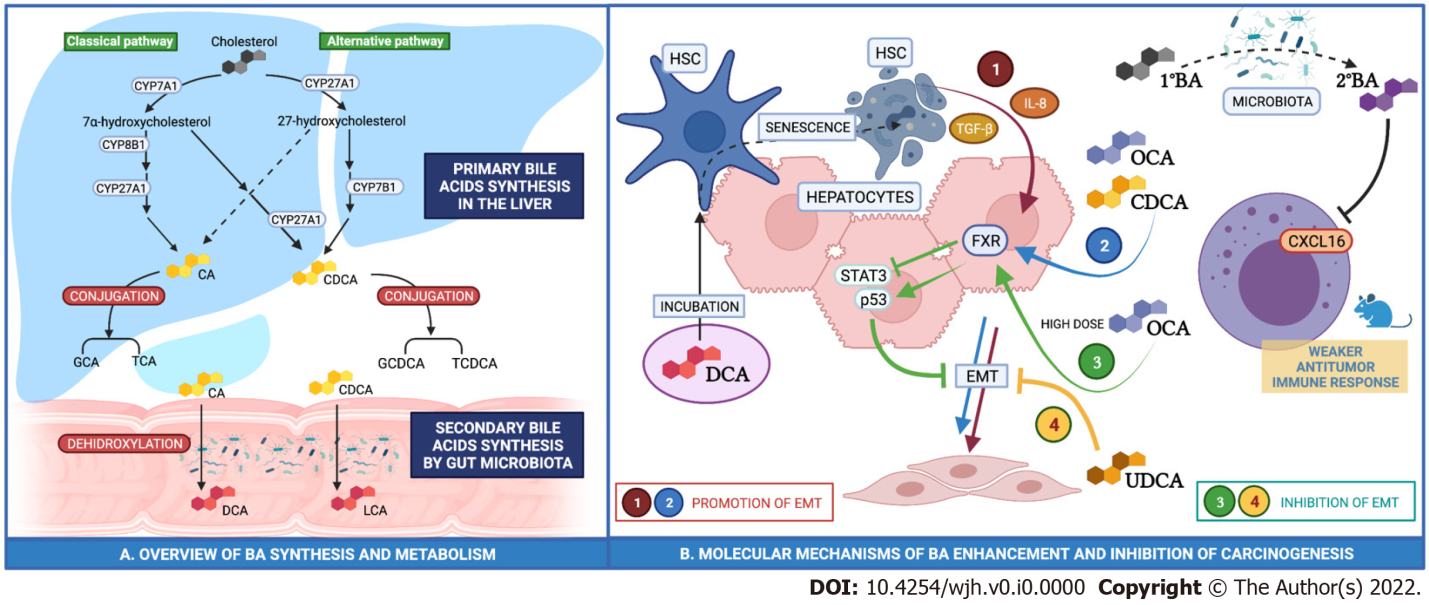 Figure 1 The primary bile acids are dehydroxylated to secondary bile acids by gut microbiota, reabsorbed in the intestine and conjugated in the liver. A: Primary bile acids cholic acid and chenodeoxycholic acid are dehydroxylated into deoxycholic acid and lithocholic acid, respectively, by the gut microbiota. Bile acids (BA) are reabsorbed by the intestine and reach the liver through the portal circulation. Primary BA and secondary BA are conjugated to either glycine or taurine in the liver; B: Regulation of epithelial-mesenchymal transition by primary (1º) and secondary (2º) BA in human hepatocytes. GCA: Glycocholic acid; TCA: Taurocholic acid; GCDCA: Glycochenodeoxycholic acid; TCDCA: Taurochenodeoxycholic acid. OCA: Obeticholic acid; DCA: Deoxycholic acid; UDCA: Ursodeoxycholic acid; EMT: Epithelial-mesenchymal transition; HSC: Hepatic stellate cells.Table 1 Summary data of clinical studies examining the utility of bile acid profiling in the diagnosis and screening for hepatocellular carcinomaTBA: Total bile acids; CPBA: Conjugated primary bile acids; GCDCA: Glycochenodeoxycholic acid; CDCA: Chenodeoxycholic acid; GCA: Glycocholic acid; TDCA: Taurodeoxycholic acid; CA: Cholic acid; TC: Taurin-conjugated bile acids; GC: Glycin-conjugated bile acids; PBA: Primary bile acids; HCC: Hepatocellular carcinoma; CCA: Cholangiocarcinoma; T2DM: Type 2 diabetes mellitus; NASH: Non-alcoholic fatty liver disease; PSC: Primary sclerosing cholangitis; AML: Acute myeloid leukemia: MAFLD: Metabolic associated fatty liver disease; Phe: Phenylalanine; Trp: Tryptophane.Ref.Type of studyClinical cohort (No.)Control cohortUnderlying chronic liver diseaseNo. of subjects (Male)SamplesOutcome vs controlOutcome vs cirrhosis1Wang et al[17], 2016RetrospectiveCirrhosis without HCC (1082) NAHBV2262 (1710)SerumIncreased TBA Increased TBA-> risk factor for HCC2Thomas et al[22], 2021Case-ControlHCC (100)Healthy Match (age, gender, dialect group)MAFLD/ Cryptogenetic200 (150)SerumIncreased TBA and CPBAIncreased TBA and CPBA -> risk factor for HCC 3Stepien et al[23], 2020Case-ControlCirrhosis without HCC (129)Healthy Match (age, sex, centre etc.)Any258 (176)SerumIncreased TBA and CPBA -> risk factor vs healthy controlIncreased TBA and CPBA4Han et al[25], 2019Cross-SectionalHCC (30)Healthy (30) Cirrhosis (30)HBV90 (58)SerumSerum GCDCA reduced in HCC Serum GCDCA reduced. GCDCA, CDCA, GCA in HCC tissue are reduced.5Sun et al[26], 2020Cross-SectionalHCC (16) HCC-T2DM (10)Healthy (27) T2DM (27)NAFLD/ Cryptogenetic80 (50)SerumIncreased TBA in HCC +/- T2DM vs T2DM and healthy6Hsu et al[27], 2017Case ControlHCC (121)HBV positive non-cirrhoticHBV242 (242)SerumIncreased TDCA, CA, TC, GC 7Li et al[28], 2017Case ControlHCC (14)HealthyNA28Plasma/ UrineUrine and Plasma GCA 3-24 times increased in HCC 8Luo et al[29], 2018Cross-SectionalHCC (516)Cirrhosis HealthyNA1448 (1076)SerumGCA and Phe-Trp validated for HCC prevention and detection GCA (increased) and Phe-Trp validated for HCC prevention and detection9Ikegami et al[30], 2016Case ControlHCC (11)HealthyNASH79SerumIncreased PBA in NASH-HCC vs NASH10Ressom et al[35], 2012ProspectiveHCC (78)CirrhosisHCV262 (165)SerumMetabolites of PBA are downregulated in HCC (GCDCA, GCA)11Xiao et al[34], 2012Cross-SectionalHCC (40)CirrhosisHCV89 (64)SerumGCA, GDCA increasedGCA, GDCA reduced12Banales et al[31], 2019Cross-sectionalPSC (20), CCA (20), HCC (20)HealthyNA80 (55)SerumGCA elevated in HCC vs control13Patterson et al[38], 2011Case ControlHCC (30)Healthy (6), Cirrhosis (7), AML (22)NA53 (35)PlasmaFetal BAs increased in HCC vs AML14El-Mir et al[39], 2001Cross-sectionalHCC (27)Cirrhosis (49), Viral Hepatitis (11), Liver Metastasis (19), Healthy (26)NA132 (91)UrineIncreased Delta(4)- and/or allo-bile acids in urine15Changbumrung et al[30], 1990Cross-sectionalCCA (25), HCC (75)Healthy (21)NA121 (121)SerumGlyco-BA:Tauro-BA increased in CCA and HCC vs control16Stepien et al[33], 2021Case ControlHCC (233)Healthy (233)Any466 (306)PlasmaIncreased total BAs and TC in HCC vs control